Unit 6.1: Forces, Newton’s LawsFurther Reference: 12.1 Newton’s Laws and 12.3 Newton’s Third LawFORCEForce is_______________________________________________You must have a force to ________________________Things will continue in motion unless a _____________ acts on that object.Newton’s First LawNewton’s First Law:What are 3 outside forces that could act on an object?Inertia is property of an object to ___________________________The inertia of an object _________________ because it depends on the ____________ of the object Object who’s mass is large has ____________ inertia and is ___________ to stopObject who’s mass is small has ____________ inertia and is ___________ to stopNEWTON’S SECOND LAWNewton’s second law:Newton’s second law formula:	Words				symbols Force is measured in  _______________ (___)1 _______ = 1_____* 1_______The more __________ you have, the bigger the ______________ required to move youNewton’s Third Law: ACTION - REACTION FORCESNewton’s 3rd Law:Forces always act in ___________These forces are ____________ and ____________Newton’s 3rd law includes forces acting on ______________ instead of just _____________The action reaction forces do not ______________  because they are acting on ____________________Unit 6.2: Weight, Mass, Friction, and Free Body DiagramsFurther Reference: 12.2 Gravity and 11.3 Motion and ForcesWEIGHT AND MASS Weight is:g = ______m/s2Weight is a ________, and thus the SI units for weight is _______________Your ______________ will be different on Earth and Mars because weight changes with __________________Weight Equation:Mass is a measure of ________________________The units for mass are _____________________Your ____________________ will be the exact same on Earth or Mars, because you have the _______________________________ everywhere.The Force of FrictionFriction is:Friction occurs because the surface of any object is ______________Unwanted friction can be _________________List 2 real world examples:Helpful friction can be ___________________List 2 real world examples:Balanced and Unbalanced ForcesThere will always be ____________________ force acting on an object at one time.Net force is the ________________________There are two options for net forces.Balanced forces occur when all forces on an object are  _____________ and no _____________ occursDescribe a scenario where balanced forces are occurring.Unbalanced forces the __________ does not ___________________Motion will occur in the _________________________________________Describe a scenario where unbalanced forces are occurring.Free Body Diagrams—HONORS ONLYWhat forces are acting on the box all the time?  What other forces COULD act on the box?How do we represent these forces, and what is special about the way we represent them?On the box/table below, draw me a gravitational force of 8N, a normal force from the table of 8N, a push of 19N to the right, and a friction force of 4N in the opposite direction.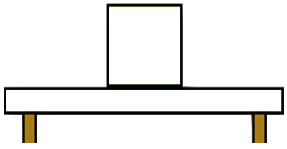 On the box/table below, draw me a gravitational force of 5N, a normal force from the table of 5N, a push of 11N to the left, and a friction force of 3N in the opposite direction.